Задания  школьного этапа Всероссийской олимпиады школьников по физике   2020-2021 год11 классЗадача №1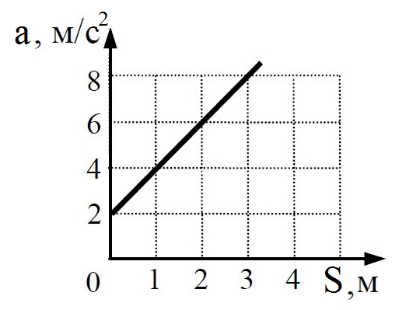 На графике показана зависимость ускорения тела от пройденного телом пути при его прямолинейном движении. Определите скорость тела после прохождения им первых 2 метров пути. считая, что его начальная скорость равнялась нулю.Задача №2Камень массой 1 кг бросили под углом  α = 300 к горизонтальной поверхности c начальной скоростью 5 м/с. Определите, чему равно изменение модуля импульса камня за все время движения. Силой трения пренебречь. Задача №3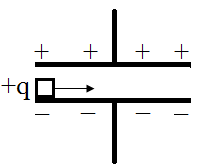 В плоский воздушный  конденсатор влетает небольшое тело, несущее заряд q, и начинает скользить по поверхности одной из его обкладок.  Коэффициент трения между телом и обкладкой конденсатора μ. Конденсатор заряжен до напряжения U, расстояние между его обкладками d, длина обкладки L. Какую работу совершат силы трения к тому моменту, когда тело достигнет середины пластины. Полярности заряда обкладок конденсатора и тела показаны на рисунке. Силой тяжести пренебречь.  Задача №4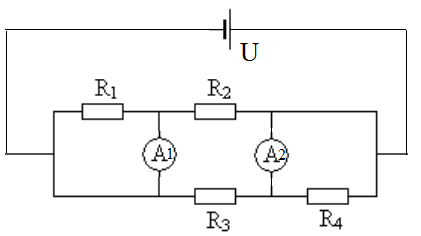 В электрической цепи,  схема которой показана на рисунке, напряжение источника 5 В, сопротивления всех резисторов одинаковы и равны 1 Ом. Найдите показания идеальных амперметров, включенных в цепь.Задача №5В левую емкость герметичного сосуда, показанного на рисунке, впускают 1020 молекул азота, а в правую емкость 2∙1020 молекул кислорода. Через длительное время в сосуде установилась температура 100 С. Найдите давление газа  в левом сосуде. Объемом соединительной трубки пренебречь. 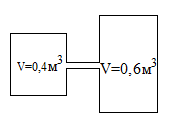 